ESCOLA _________________________________DATA:_____/_____/_____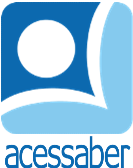 PROF:_______________________________________TURMA:___________NOME:________________________________________________________MIGRAÇÃOMuitas pessoas migram: saem do lugar onde nasceram para viver em outro.Geralmente quem migra busca melhores condições de vida em outro país, região, estado ou município.As pessoas que saem de sua terra natal, que é o seu lugar de origem, são chamadas de emigrantes. Quando elas entram no novo lugar onde vão viver, são chamadas de imigrantes.Os fluxos migratórios têm diversas causas:Dificuldades econômicas estão entre os principais fatores que motivam os fluxos migratórios. Em determinadas localidades, os baixos salários ou mesmo a dificuldade de conseguir emprego levam muitas famílias a migrar. Essas pessoas se mudam para lugares que apresentam melhores oportunidades de emprego e acesso a moradia digna, serviços de saúde, educação etc.O surgimento de adversidades causadas por fatores naturais também pode incentivar a migração. Em regiões sujeitas a longos períodos de seca ou que sofrem as consequências de fenômenos como terremotos e furacões. Muitas pessoas migram em busca de uma nova vida em outro lugar.Em 2010, um terremoto no Haiti, país localizado na América Central, causou muitas dificuldades à população. Milhares de haitianos migraram em busca de uma vida melhor em outros países.Deslocamentos populacionais também podem ser motivados por guerras e por perseguições políticas ou religiosas. Nesse caso, muitas pessoas são forçadas a deixar seu lugar de origem em busca de segurança em outros países, tornando-se refugiadas.Recentemente, conflitos armados na Síria, país localizado no continente asiático, levaram milhares de famílias a se refugiar em países vizinhos e de outros continentes.Buriti mais Geografia. Editora: Moderna.QuestõesO que é migração?R: __________________________________________________________________________________________________________________________________________________________________________________________________________Qual a diferença entre emigrante e imigrante?R: ______________________________________________________________________________________________________________________________________________________________________________________________________________________________________________________________________________Cite algumas motivações que levam as pessoas a migrarem:R: __________________________________________________________________________________________________________________________________________________________________________________________________________________________________________________________________________________________________________________________________________________O que podem ser dificuldades econômicas?R: __________________________________________________________________________________________________________________________________________________________________________________________________________________________________________________________________________________________________________________________________________________Cite alguns fatores naturais que podem levar a migrações:R: __________________________________________________________________________________________________________________________________________________________________________________________________________________________________________________________________________________________________________________________________________________